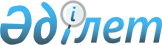 Об имуществе Веpховного Совета Республики Казахстан
					
			Күшін жойған
			
			
		
					ПОСТАНОВЛЕНИЕ Пpезидента Республики Казахстан от 10 янваpя 1994 г. N 1493. Күші жойылды - ҚР Президентінің 2006.01.09. N 1696 жарлығымен.



        


Қазақша ресми аудармасы жоқ, текстi орыс мәтіннен қараңыз



      На основании Закона Республики Казахстан "О досрочном прекращении полномочий Верховного Совета Республики Казахстан", Постановляю: 



     1. Государственному комитету Республики Казахстан по государственному имуществу, Министерству финансов и Национальному банку Республики Казахстан обеспечить передачу в ведение: 



     Хозяйственного управления Аппарата Президента и Кабинета Министров Республики Казахстан автохозяйства, дома отдыха, объектов капитального строительства, а также иного имущества, переданного ранее Верховным Советом республики различным структурам в виде вкладов в уставные фонды или сданного им в аренду; 



     Управления Делами Аппарата Президента и Кабинета Министров Республики Казахстан Дома Парламента, типографии, инженерного центра "Советы Казахстана", малого государственного предприятия "Байконур", имущества газет "Халык кенеси" и "Советы Казахстана", журналов "Акикат" и "Мысль", других сооружений. 



     3. Возложить на Хозяйственное управление функции хозяйственного, жилищно-бытового и транспортного обслуживания Президента республики, Вице-Президента, Премьер-министра, Председателя Верховного Совета и членов Правительства, председателей Конституционного Суда, Верховного Суда, Высшего арбитражного суда, Генерального прокурора, Председателя правления Национального банка, глав областных, Алматинской и Ленинской городских администраций, работников Аппарата Президента и Кабинета Министров. 

      

Президент




      Республики Казахстан


					© 2012. Қазақстан Республикасы Әділет министрлігінің «Қазақстан Республикасының Заңнама және құқықтық ақпарат институты» ШЖҚ РМК
				